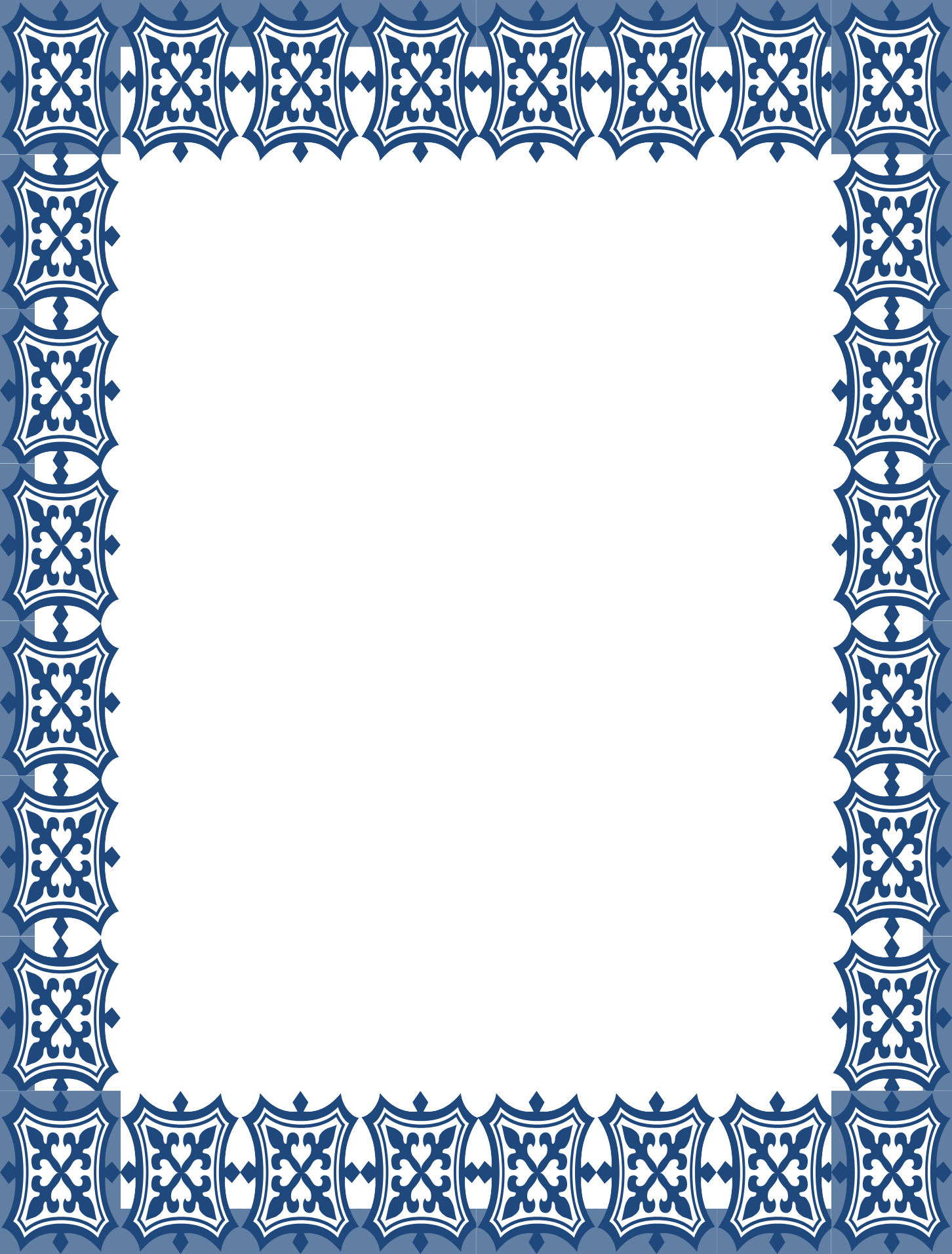 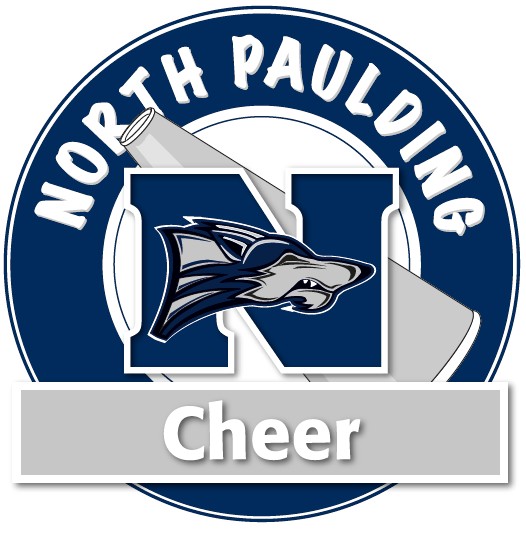 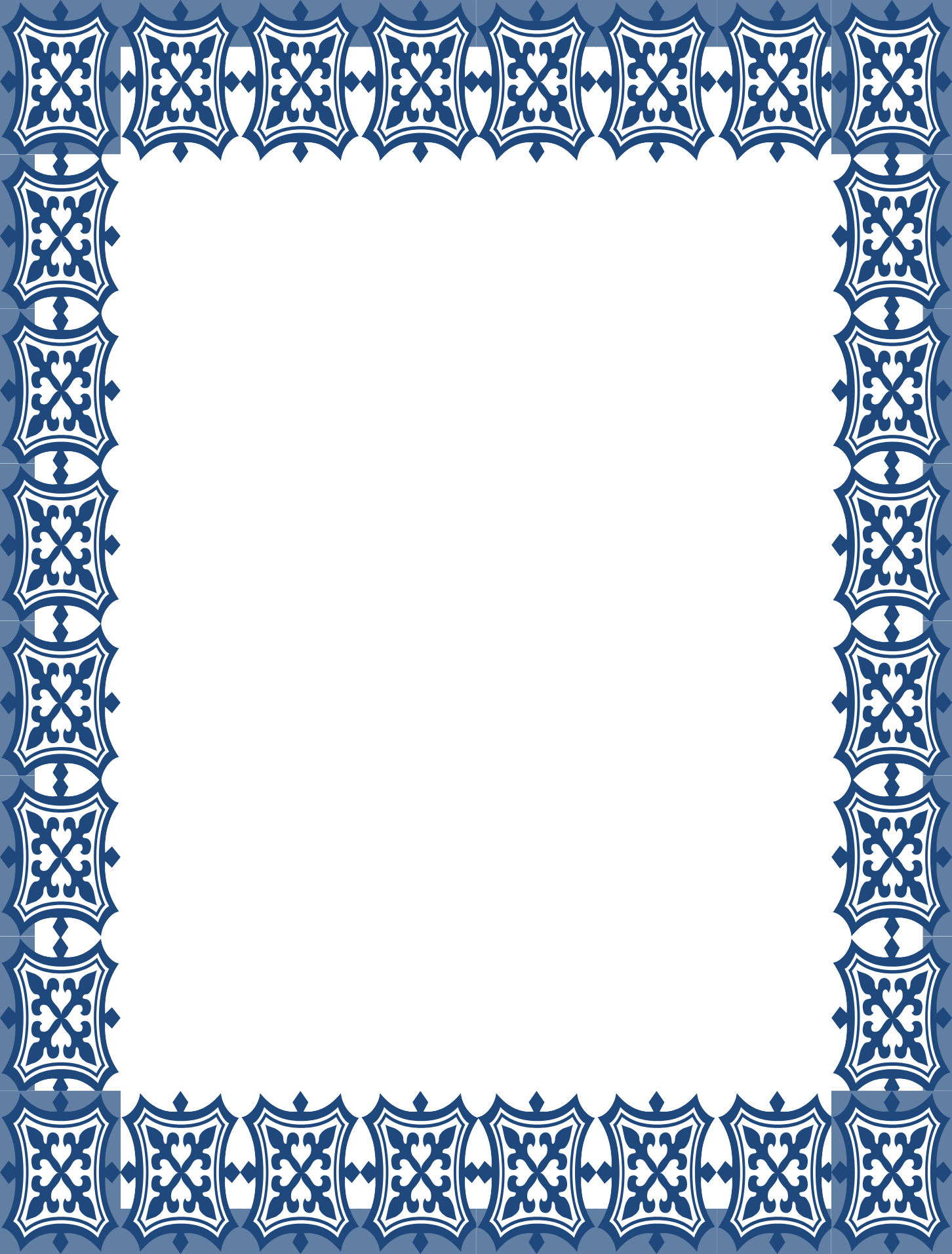 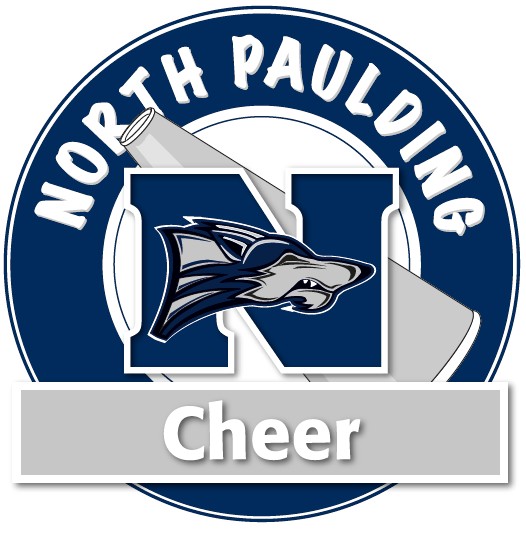 2020 North Paulding High School and Jr Wolfpack CheerleadingAthlete SponsorshipCheerleader Name:   			  Sponsor /Company Name:  			  Address:			 City and Zip:  		 Amount of Sponsorship:  	* Note: $100.00 minimum required for name of sponsor on t-shirt. The size   of the lettering will depend on the level of sponsorship.* $100.00-$249.00 donation (small font)* $250.00 - $499.00 donation (medium font)* $500 and above (largest font)* 100% of the donation will go toward the individual cheerleader’s account. Therefore, for cost purposes, we will not be placing a company logo on the sponsorship shirt.  Please make checks payable to: North Paulding Megaphone Club or NPMC -Tax ID# 42-4241649—This is NON tax-deductible, it’s simply advertising!